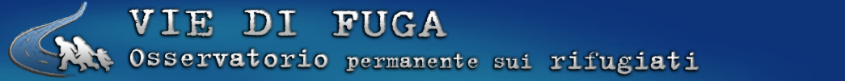 A cura della redazione di Vie di fuga, febbraio 2021SCHEDA/ Solidarietà sotto indagine e a processo: numeri & fatti in EuropaSCHEDA/ Solidarietà sotto indagine e a processo: numeri & fatti in EuropaAlmeno 158Le persone finite sotto indagine o perseguite per favoreggiamento dell’ingresso/transito e/o del soggiorno di migranti, senza o con altre imputazioni concomitanti, in 11 Paesi UE fra 1915 e primi mesi del 2019: le persone con procedimenti in corso erano 10 nel 2015, ma sono diventate 104 nel 2018. Nel periodo, la Grecia ha proceduto contro 53 di esse, l’Italia contro 38 e la Francia contro 31.83Nel totale di 158 persone, quelle messe sotto indagine o perseguite per il solo favoreggiamento dell’ingresso o del transito di migranti. 18Nel totale di 158 persone, quelle messe sotto indagine o perseguite per il favoreggiamento del soggiorno di migranti.57Nel totale di 158 persone, quelle messe sotto indagine o perseguite per il favoreggiamento sia dell’ingresso/transito che del soggiorno di migranti, oltre che per altri reati concomitanti.Almeno 49Le indagini e le incriminazioni fra 2015 e i primi mesi 2019: ben 37 per favoreggiamento diingresso/transito, 6 per favoreggiamento del soggiorno, 1 per entrambi e 5 per favoreggiamento aggravato da altre imputazioni. Il 2015 ha visto in corso 8 procedimenti in 4 Paesi, il 2018 24 in 7 Paesi.Almeno 16Le ONG colpite dalle indagini/imputazioni di loro membri (fra cui Open Arms, MSF, Mediterranea Saving Humans, Jugend Rettet e ANAFE).17I casi che hanno portato a una condanna di 1° o 2° grado, nei confronti di 30 persone (almeno 19 solo in Francia).In sintesiDal 2015 della cosiddetta “crisi dei rifugiati” si è verificata un’escalation di procedimenti giudiziari e di indagini per motivi legati all’ambigua “Direttiva sul favoreggiamento” dell’UE (nell’ambito del “Pacchetto sul favoreggiamento“).Gli obiettivi della criminalizzazione sono perlopiù dei volontari, difensori dei diritti umani, membri di equipaggi coinvolti in operazioni di ricerca e soccorso, ma anche comuni cittadini, membri di semplici famiglie, giornalisti, sindaci e leader religiosi.Un’ampia maggioranza delle indagini e dei procedimenti giudiziari riguarda il favoreggiamento dell’ingresso o del transito di migranti negli Stati membri, mentre alcuni casi sono legati al favoreggiamento del soggiorno o della residenza e ad altri motivi. I cittadini e i volontari coinvolti in queste cause hanno agito principalmente per motivi umanitari, senza cercare un guadagno economico.Nel “Pacchetto sul favoreggiamento” dell’UE sarebbe necessario introdurre il requisito del “beneficio economico o di altro tipo” per il favoreggiamento dell’ingresso/transito e il requisito dell'”arricchimento illecito” per il favoreggiamento del soggiorno, in modo da circoscrivere la definizione del reato di “traffico di migranti”. Questi cambiamenti porterebbero la normativa dell’UE in linea con gli standard delle Nazioni Unite a proposito del traffico di persone.Un’altra modifica proposta per il “Pacchetto sul favoreggiamento” è «l’esenzione obbligatoria, a favore degli operatori umanitari, dall’azione penale» Fonte: Crackdown on NGOs and volunteers helping refugees and other migrants. Final synthetic report, RESOMA, 2019In sintesiDal 2015 della cosiddetta “crisi dei rifugiati” si è verificata un’escalation di procedimenti giudiziari e di indagini per motivi legati all’ambigua “Direttiva sul favoreggiamento” dell’UE (nell’ambito del “Pacchetto sul favoreggiamento“).Gli obiettivi della criminalizzazione sono perlopiù dei volontari, difensori dei diritti umani, membri di equipaggi coinvolti in operazioni di ricerca e soccorso, ma anche comuni cittadini, membri di semplici famiglie, giornalisti, sindaci e leader religiosi.Un’ampia maggioranza delle indagini e dei procedimenti giudiziari riguarda il favoreggiamento dell’ingresso o del transito di migranti negli Stati membri, mentre alcuni casi sono legati al favoreggiamento del soggiorno o della residenza e ad altri motivi. I cittadini e i volontari coinvolti in queste cause hanno agito principalmente per motivi umanitari, senza cercare un guadagno economico.Nel “Pacchetto sul favoreggiamento” dell’UE sarebbe necessario introdurre il requisito del “beneficio economico o di altro tipo” per il favoreggiamento dell’ingresso/transito e il requisito dell'”arricchimento illecito” per il favoreggiamento del soggiorno, in modo da circoscrivere la definizione del reato di “traffico di migranti”. Questi cambiamenti porterebbero la normativa dell’UE in linea con gli standard delle Nazioni Unite a proposito del traffico di persone.Un’altra modifica proposta per il “Pacchetto sul favoreggiamento” è «l’esenzione obbligatoria, a favore degli operatori umanitari, dall’azione penale» Fonte: Crackdown on NGOs and volunteers helping refugees and other migrants. Final synthetic report, RESOMA, 2019Il dossier di AmnestyNel 2020 Amnesty International ha dedicato un rapporto qualitativo alla «criminalizzazione degli atti di solidarietà verso rifugiati e migranti in Europa». Frutto di una ricerca avviata nel 2017, il dossier raccoglie casi di limitazione e criminalizzazione dell’assistenza e della solidarietà nei confronti di “persone in movimento” in 8 Paesi: Croazia, Francia, Grecia, Italia, Malta, Spagna, Svizzera e Regno Unito.«I governi europei, le istituzioni e le autorità dell’UE hanno messo in atto una serie di misure restrittive, sanzionatorie e punitive contro singoli e gruppi che difendono i diritti delle persone in movimento, anche utilizzando le normative sull’immigrazione e contro il terrorismo per limitare indebitamente il diritto di difendere i diritti umani».Fonte: Punishing compassion. solidarity on trial in fortress Europe, Amnesty International 2020Il dossier di AmnestyNel 2020 Amnesty International ha dedicato un rapporto qualitativo alla «criminalizzazione degli atti di solidarietà verso rifugiati e migranti in Europa». Frutto di una ricerca avviata nel 2017, il dossier raccoglie casi di limitazione e criminalizzazione dell’assistenza e della solidarietà nei confronti di “persone in movimento” in 8 Paesi: Croazia, Francia, Grecia, Italia, Malta, Spagna, Svizzera e Regno Unito.«I governi europei, le istituzioni e le autorità dell’UE hanno messo in atto una serie di misure restrittive, sanzionatorie e punitive contro singoli e gruppi che difendono i diritti delle persone in movimento, anche utilizzando le normative sull’immigrazione e contro il terrorismo per limitare indebitamente il diritto di difendere i diritti umani».Fonte: Punishing compassion. solidarity on trial in fortress Europe, Amnesty International 2020Fra “nuovo” Patto ed EuroparlamentoNel 2018 una risoluzione del Parlamento Europeo ha chiesto agli Stati membri di «recepire la deroga per motivi di assistenza umanitaria prevista dalla Direttiva sul favoreggiamento». Due anni dopo, uno dei testi che compongono il “pacchetto” del “nuovo” Patto su migrazione asilo del settembre 2020, cioè gli Orientamenti sull’attuazione delle norme dell’UE sulla definizione e prevenzione del favoreggiamento dell’ingresso, del transito e del soggiorno non autorizzati, cita lo studio del RESOMA (v. sopra), ma nelle sue Raccomandazioni si limita ad invitare i Paesi membri «a fare uso» della deroga, che è prevista all’art. 1(2) della Direttiva. Fra “nuovo” Patto ed EuroparlamentoNel 2018 una risoluzione del Parlamento Europeo ha chiesto agli Stati membri di «recepire la deroga per motivi di assistenza umanitaria prevista dalla Direttiva sul favoreggiamento». Due anni dopo, uno dei testi che compongono il “pacchetto” del “nuovo” Patto su migrazione asilo del settembre 2020, cioè gli Orientamenti sull’attuazione delle norme dell’UE sulla definizione e prevenzione del favoreggiamento dell’ingresso, del transito e del soggiorno non autorizzati, cita lo studio del RESOMA (v. sopra), ma nelle sue Raccomandazioni si limita ad invitare i Paesi membri «a fare uso» della deroga, che è prevista all’art. 1(2) della Direttiva. 